Name:₡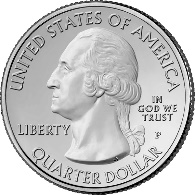 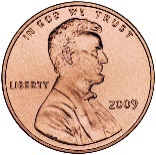 ₡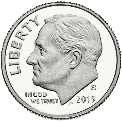 ₡₡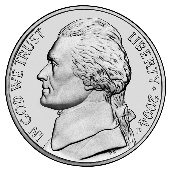 8₡37₡41₡96₡